ПОЛОЖЕНИЕОткрытого городского конкурса, посвящённого 150-летию Иванова,«Иваново. А вы знали?»1. Цели и задачи конкурса1.1. Повышение интереса к изучению истории родного края.1.2 Воспитание патриотизма и высокой нравственно-гражданской позиции.1.3. Развитие творческих способностей молодежи.2. Организаторы конкурса2.1. Администрация города Иванова2.2. МБУ «Центр культуры и отдыха города Иванова»Условия участия в конкурсе К участию в конкурсе приглашаются жители и гости Ивановской области в возрасте от 8 лет. Возрастные категории участников конкурса:- от 8 до 12 лет- от 13 до 17 лет- от 18 до 35 лет- от 36 лет и старшеУсловия проведения конкурсаКонкурсная работа представляет собой видеоролик с рассказом об Иванове: его улице, сквере, парке, площади, другом значимом месте; об истории предприятия, музея, культурного центра и т.д.; исторической личности, чья судьба связана с городом Иваново. Автор видеоролика может рассказать об Иванове как Городе трудовой доблести, городе спорта и молодежи, городе творчества, использовать в рассказе интересные факты и мифы об Иванове. Хронометраж ролика: не более 5 минут.Формат видеоролика: MP4, горизонтальный (см. Приложение 4)Конкурс проводится в II этапа: I этап – прием конкурсных работ и заявок.I этап осуществляется с 1 февраля до 1 июня 2021 года.Участник конкурса предоставляет: видеороликзаявку (Форма заявки – Приложение 1)согласие на обработку персональных данных (скан с живой подписью) (Форма согласия для совершеннолетнего участника – Приложение 2.  	Для несовершеннолетнего участника – Приложение 3)Указанные материалы принимаются на электронную почту: ckio@bk.ru с указанием темы «Иваново. А вы знали?»II этап – работа экспертной комиссии.II этап осуществляется до 1 июля.Результаты конкурса будут опубликованы на сайте ckio37.ru после завершения работы экспертной комиссии. Демонстрация видеороликов в социальных сетях ЦКиО г. Иваново будет проходить в течение июля 2021 года.Время и место награждения будет указано позднее, вместе с результатами.Критерии отбора победителей конкурсаПобедители конкурса будут отобраны из числа участников, продемонстрировавших самый высокий уровень подготовки видео материала:- оригинальность информации;- интерпретация и подача материала;- качество видеосъёмки и монтажа.Решение членов жюри обжалованию не подлежит.Награждение победителейВсе конкурсанты награждаются дипломами участника. Победители получают дипломы:
          - Лауреата, обладателя Гран-при (по решению членов жюри) - Лауреата I степени - Лауреата II степени - Лауреата III степени  153002 г. Иваново, пр. Ленина, д. 114, каб. 44, тел. +7 (4932) 37-65-18электронная почта: ckio@bk.ru сайт: ckio37.ruПриложение 1Заявка на участие в Городском конкурсе «Иваново. А вы знали?»Просим Вас заполнять таблицу в печатном виде без сокращенийПриложение 2Согласие на обработку персональных данныхсовершеннолетних участников КонкурсаСОГЛАСИЕ на обработку персональных данных участника Городского конкурса«Иваново. А вы знали?» (публикацию персональных данных, в том числе посредством информационно-телекоммуникационной сети Интернет)Я, 	,(Ф.И.О полностью)	 серия _______№___________ выдан (вид документа, удостоверяющего личность)	,
(дата выдачи, наименование органа, выдавшего документ)проживающий (ая) по адресу:		,согласно статье 9 Федерального закона «О персональных данных» по своей воле и в своих интересах даю согласие Организационному комитету Городского конкурса «Иваново. А вы знали?» (далее Конкурс) на обработку своих персональных данных с использованием средств автоматизации, а также без использования таких средств с целью создания базы данных участников Конкурса, размещения информации о моем участии в Конкурсе посредством информационно-телекоммуникационной сети Интернет.В соответствии с данным согласием мною может быть предоставлена для обработки следующая информация: фамилия, имя, отчество, адрес участника (домашний), дата рождения, возраст, пол, место работы/учебы. Настоящее согласие предоставляется на осуществление действий в отношении моих персональных данных, которые необходимы или желаемы для достижения указанных выше целей, включая: сбор, запись, систематизацию, накопление, хранение, уточнение (обновление, изменение), извлечение, использование, передачу (распространение, предоставление, доступ), обезличивание, блокирование, удаление, уничтожение.Разрешаю использовать в качестве общедоступных персональных данных: фамилия, имя, отчество, должность, место работы/учебы, сведения об участии в конкурсе, сведения о результатах участия в конкурсе и занятом месте.Разрешаю публикацию вышеуказанных общедоступных персональных данных, в том числе посредством информационно-телекоммуникационной сети Интернет в целях, указанных в настоящем согласии. Принимаю, что решение может быть принято на основании исключительно автоматизированной обработки персональных данных.Настоящее согласие выдано без ограничения срока его действия.Отзыв настоящего согласия осуществляется предоставлением в Оргкомитет Конкурса письменного заявления об отзыве согласия на обработку персональных данных.Настоящим принимаю, что при отзыве настоящего согласия уничтожение моих персональных данных будет осуществлено в тридцатидневный срок, если иное не предусмотрено законодательством Российской Федерации.В случае изменения моих персональных данных обязуюсь сообщать об этом в Оргкомитет Конкурса в десятидневный срок.Приложение 3Согласие на обработку персональных данных от родителя /законного представителя участникаГородского конкурса «Иваново. А вы знали?» (публикацию персональных данных, в том числе посредством сети Интернет)Я, ___________________________________________________________________________, зарегистрированный(-ая) и проживающий(-ая) по адресу:_____________________________________________________________________________ (ФИО родителя или законного представителя участника конкурса) паспорт ___________ выдан ____________________________________________________, (серия, номер)  			(когда и кем выдан) _____________________________________________________________________________ (в случае опекунства или попечительства указать реквизиты документа, на основании которого осуществляется опека или попечительство)контактный номер телефона:____________________________________________________ являясь законным представителем несовершеннолетнего _____________________________________________________________________________,  (ФИО несовершеннолетнего участника конкурса) зарегистрированного и проживающего по адресу:_____________________________________________________________________________ Свидетельство о рождении либо паспорт (для лица, достигшего 14-летнего возраста) Серия _____№____________ выдан (-о)_________________________________________ (далее – участник конкурса) на основании ст. 9 Федерального закона от 27 июля 2006 года № 152-ФЗ «О персональных данных» и п. 1, ст. 64 Семейного кодекса РФ даю своё согласие Оргкомитету Городского конкурса «Иваново. А вы знали?» (далее Конкурс) на обработку и публикацию персональных данных несовершеннолетнего, в том числе посредством информационно-телекоммуникационной сети Интернет. Перечень персональных данных, на обработку которых дается согласие: фамилия, имя, отчество участника конкурса; дата рождения участника конкурса; изображения, воспроизведенного любым способом (в том числе в виде фотографии / видео), данные документа, удостоверяющего личность участника конкурса: адрес регистрации и адрес фактического проживания участника конкурса; наименование образовательной организации; результаты участия в конкурсе; данные о законном представителе несовершеннолетнего участника конкурса (степень родства / опекунство, Ф.И.О., год рождения, паспортные данные, включая прописку и место рождения, адрес регистрации, фактическое место проживания, ИНН, контактная информация). Согласие дается мною в целях: участия в Конкурсе, формирования статистических и аналитических отчётов по результатам Конкурса, подготовки информационных материалов. Настоящим также подтверждаю согласие на проведение фото – и видеосъемки участника Конкурса и последующее обнародование изображения, и его использование в СМИ, официальных сайтах и страницах Организаторов Конкурса в социальных сетях. Настоящее согласие дается на обработку персональных данных, совершаемую с использованием средств автоматизации или без использования таких средств, которая включает сбор, систематизацию, накопление, хранение, уточнение (обновление, изменение), использование, предоставление, передачу, обезличивание, блокирование, уничтожение персональных в соответствии с вышеуказанными целями. В процессе обработки Оргкомитет Конкурса имеет право передавать Персональные данные третьим лицам, участвующим в организации и проведении Конкурса, при условии соблюдения конфиденциальности и безопасности Персональных данных. Настоящее согласие выдано без ограничения срока его действия и может быть отозвано при представлении Оргкомитету Конкурса заявления в простой письменной форме в соответствии с требованиями законодательства Российской Федерации. Я подтверждаю, что, давая такое согласие, я действую по собственной воле и в интересах несовершеннолетнего."____" ___________ 2020 г.                           _____________ /_________________ Подпись / Расшифровка подписи  Приложение 4Требования к формату видеороликаВидеоролик, предоставляемый участником конкурса, должен соответствовать следующим техническим характеристикам: формат видео MP4, горизонтальный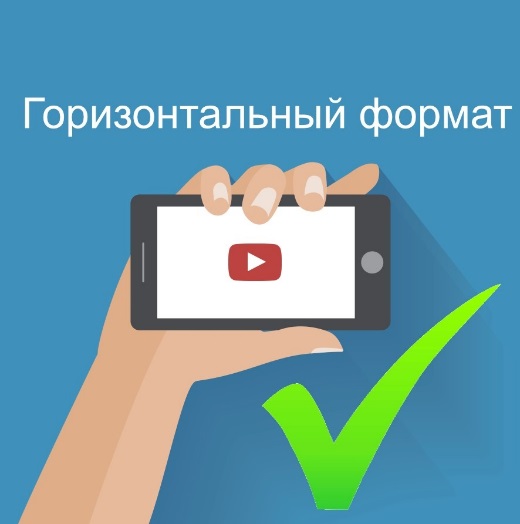 Пример видео горизонтального формата можно посмотреть по ссылке: https://vk.com/ckio37?w=wall-62782619_7247 Хронометраж: не более 5 минут.Ф.И.О. участника
ВозрастНазвание видеороликаРуководитель (по желанию)Контактный номер телефонаЭлектронная почта________________________________________________________________(Ф.И.О)(подпись)